Комітет Верховної Ради України з питань зовнішньої політики та міжпарламентського співробітництваДо розгляду законопроектуза реєстр. № 0065 від 13.08.2020Комітет Верховної Ради України з питань бюджету на своєму засіданні 27 січня 2021 року (протокол № 75) відповідно до статей 27 і 109 Бюджетного кодексу України та статті 93 Регламенту Верховної Ради України розглянув проект Закону України про вихід України з Рішень про створення та діяльність Антитерористичного центру держав - учасниць Співдружності Незалежних Держав (реєстр. № 0065 від 13.08.2020 р.), внесений Президентом України Зеленським В.О.У пояснювальній записці до законопроекту, підготовленій Службою безпеки  України, зазначено, що реалізація положень законопроекту не потребує додаткових витрат державного бюджету. При цьому, звернуто увагу на те, що необхідність виходу із зазначеної Угоди виникає на виконання рішення Ради національної безпеки і оборони України від 02 травня 2018 року «Про припинення дії для України окремих міжнародних договорів, укладених у рамках Співдружності Незалежних Держав», уведеного в дію Указом Президента України від 19 травня 2018 року № 139.Міністерство фінансів України у своєму експертному висновку до законопроекту зазначає, що реалізація його положень не вплине на дохідну частину державного бюджету і не потребуватиме додаткових видатків державного чи місцевих бюджетів. За підсумками розгляду Комітет прийняв рішення, що проект Закону України про вихід України з Рішень про створення та діяльність Антитерористичного центру держав - учасниць Співдружності Незалежних Держав (реєстр. № 0065 від 13.08.2020 р.), внесений Президентом України Зеленським В.О., не матиме впливу на показники бюджету. У разі прийняття відповідного закону він може набирати чинності у термін, визначений автором законопроекту.Голова Комітету 			               	                       Ю.Ю. Арістов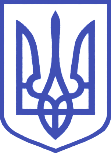 ВЕРХОВНА РАДА УКРАЇНИКомітет з питань бюджету01008, м.Київ-8, вул. М. Грушевського, 5, тел.: 255-40-29, 255-43-61, факс: 255-41-23